Государственное областное бюджетное учреждение «Новгородский областной центр психолого-педагогической, медицинской и социальной помощи»Дополнительная профессиональная программа повышения квалификации«Определение специальных условий образования детей-инвалидов, детей с ограниченными возможностями здоровья»Разработчик:Смирнова Е.Е.,зав.отделом ГОБУ НОЦППМС;Кляузова М.В.,педагог-психолог ГОБУ НОЦППМС, руководитель центральной ПМПК;Машникова Л.С.,методист ГОБУ НОЦППМСВеликий Новгород 2017Описание дополнительной профессиональной образовательной программы (повышения квалификации) «Определение специальных условий образования детей-инвалидов, детей с ограниченными возможностями здоровья»Дополнительная профессиональная образовательная программа повышения квалификации  «Определение специальных условий образования детей-инвалидов, детей с ограниченными возможностями здоровья» предназначены для специалистов психолого-медико-педагогических комиссий (далее – ПМПК). Программа ориентирована на постдипломное профессиональное развитие педагогов в системе повышения квалификации.Цель программы: подготовка специалистов ПМПК к определению специальных условий для организации инклюзивного образования детей-инвалидов, детей с ограниченными возможностями здоровья в образовательных организациях.Задачи: -ознакомление с нормативно-правовыми основами деятельности ПМПК;-расширение представлений слушателей о специфике деятельности специалистов ПМПК в части определения специальных образовательных потребностей детей-инвалидов, детей с ОВЗ;-формирование практических умений и навыков по определению специальных условий для детей с нарушениями слуха, зрения, интеллекта, опорно-двигательного аппарата, речи, расстройствами аутистического спектра и разработке рекомендаций для детей с ОВЗ по оказанию им психолого-педагогической помощи.В результате обучения по дополнительной профессиональной программе слушатель овладеет/усовершенствует следующие компетенции, необходимые для профессиональной деятельности:общекультурные компетенции: -способностью ориентироваться в постановке практических задач и определять, каким образом следует искать средства их решения;в области коррекционно-педагогической деятельности:-готовностью к осуществлению совместной деятельности работников сфер образования, здравоохранения и социальной защиты, родителей при определении специальных условий обучения детей с ОВЗ;в области организационно-управленческой деятельности:-способностью организовывать педагогический процесс в инклюзивной образовательной практике.Программа состоит из трех модулей:- Создание организационно-педагогических условий для сопровождения детей дошкольного и школьного возраста, имеющих рекомендации ПМПК.- Нормативная и правовая база организации деятельности ПМПК. Особенности деятельности ПМПК в современных условиях. Основные направления деятельности ПМПК.- Специфика деятельности специалистов ПМПК в части определения специальных образовательных потребностей детей с ОВЗ. Особенности подготовки по результатам обследования детей с ОВЗ рекомендаций по оказанию им психолого-педагогической помощи организации их обучения и воспитания.В процессе обучения, сверх программных занятий, предусмотрены индивидуальные и групповые консультации.Нормативная трудоемкость обучения по данной программе – 72 часа, включая все виды аудиторной учебной работы слушателя. Формы обучения: очная (24 часа), дистанционная (24 часа), самостоятельная работа (24 часа). Государственное областное бюджетное учреждение«Новгородский областной центр психолого-педагогической, медицинской и социальной помощи»Дополнительная профессиональная образовательная программа повышения квалификации«Организация работы педагога-психологав образовательной организации по созданию адаптированной образовательной среды»Разработчик:Смирнова Е.Е.,зав.отделом ГОБУ НОЦППМС;Машникова Л.С.,методист ГОБУ НОЦППМСВеликий Новгород2017Описание дополнительной профессиональной образовательной программы повышения квалификации «Организация работы педагога-психолога в образовательной организации по созданию адаптированной образовательной среды»Дополнительная профессиональная программа повышения квалификации «Организация работы педагога-психолога в образовательной организации по созданию адаптированной образовательной среды» (далее – Программа) адресована педагогам-психологам образовательных организаций.Цель – создать условия для повышения уровня профессиональной компетентности педагогов-психологов образовательных организаций по проблемам создания в образовательной организации адаптированной образовательной среды для обучающихся с ограниченными возможностями здоровья (далее – ОВЗ).Задачи обучения:-формирование у слушателей четких представлений о целях, задачах и содержании своей профессиональной деятельности, функциональных обязанностях и границах своей профессиональной компетенции в контексте организации  работы педагога-психолога по созданию адаптированной образовательной среды для обучающихся с ОВЗ всех ступеней образования; - уточнение представлений слушателей об особенностях деятельности психологической службы образовательной организации с точки зрения  специфики работы педагога-психолога  в рамках создания  адаптированной образовательной среды школы для детей с ОВЗ;-укрепление в сознании слушателей научно обоснованных взаимо-связей теоретических и практических основ профессиональной деятельности по данному вопросу;-развитие способности видеть психологическую проблему, препятствующую  созданию в образовательной организации адаптированной образовательной среды для детей с ОВЗ и разрабатывать эффективные способы ее разрешения.В результате обучения по дополнительной профессиональной программе слушатель овладеет/усовершенствует следующие компетенции, необходимые для профессиональной деятельности:учебно-познавательные компетенции:- владеет знаниями нормативных правовых актов, регламентирующих образовательную деятельность педагога-психолога в образовательной организации, в том числе, нормативно-правовые акты по созданию в образовательной организации адаптированной образовательной среды для детей с ОВЗ;  приоритетные направления развития образовательной системы Российской Федерации; методы и приемы работы с обучающимися, имеющими особые образовательные потребности; методы и способы использования современных педагогических технологий, в том числе технологий коррекционно-развивающей работы с детьми с ОВЗ;- может использовать современные знания педагогики и  психологии, коррекционной педагогики и психологии, основы клинической психологии по  созданию в образовательной организации адаптированной образовательной среды для детей с ОВЗ в своей практической деятельности;общекультурные компетенции:- понимает и пропагандирует ценности инклюзивного образования; - способен ориентироваться в постановке практических задач по организации в школе адаптированной образовательной среды для детей с ОВЗ и определять наиболее эффективные пути, методы и  средства их решения;социально-психологические компетенции:- ориентирован на сотрудничество с другими специалистами (педагогами, учителями-логопедами и др.) и налаживает эффективные социальные коммуникации в командной работе по созданию в образовательной организации адаптированной образовательной среды для обучающихся с ОВЗ;- грамотно организует консультативную, просветительскую, профилактическую работу со всеми участниками образовательного процесса по вопросам психолого-педагогического сопровождения детей, имеющих особые образовательные потребности;в области коррекционно-педагогической деятельности:- готов к осуществлению деятельности по созданию в образовательной организации адаптированной образовательной среды; - способен выделять профессиональные проблемы, анализировать и решать их;в области организационно-управленческой деятельности:- способен организовывать психолого-педагогическое сопровождение обучающихся с особыми образовательными потребностями с опорой на ценности коррекционной педагогики и психологии и инклюзивного образования; - моделировать содержание деятельности педагога-психолога по созданию в образовательной организации адаптированной образовательной среды;- эффективно решать задачи, связанные с созданием в образовательной организации адаптированной образовательной среды.Программа включает аудиторные и внеаудиторные занятия и состоит из четырех разделов, каждый из которых является содержательным основанием, на котором строится последующая деятельность обучения слушателей:- Современные подходы к организации работы педагога-психолога в школе по созданию адаптированной образовательной среды.- Особенности работы педагога-психолога по созданию адаптированной образовательной среды для обучающихся младшего школьного возраста.- Особенности работы педагога-психолога по созданию адаптированной образовательной среды для обучающихся подросткового возраста.- Психологическая служба образовательной организации:  специфика работы педагога-психолога  в рамках создания  адаптированной образовательной среды школы. Следует отметить, что разделы могут быть использованы как самостоятельные блоки.В процессе обучения, сверх программных занятий, предусмотрены индивидуальные и групповые консультации.Нормативная трудоемкость обучения по данной программе – 72 часа, включая все виды аудиторной учебной работы слушателя.  (40 часов аудиторных, 32 часа – самостоятельная работа). Формы обучения: очно-заочная.Государственное областное бюджетное учреждение «Новгородский областной центр психолого-педагогической, медицинской и социальной помощи»Дополнительная профессиональная образовательная программа повышения квалификации«Психолого-педагогические основы оказания ранней помощи детям с ограниченными возможностями здоровья »Разработчик:Смирнова Е.Е.,зав.отделом ГОБУ НОЦППМС;Кононова Н.А.,педагог-психолог ГОБУ НОЦППМС, зав.отделом;Машникова Л.С.,методист ГОБУ НОЦППМСВеликий Новгород 2017Описание дополнительной профессиональной образовательной программы повышения квалификации «Психолого-педагогические основы оказания ранней помощи детям с ограниченными возможностями здоровья »Дополнительная профессиональная программа повышения квалификации «Психолого-педагогические основы оказания ранней помощи детям с ограниченными возможностями здоровья» (далее – Программа) адресована специалистам негосударственных (немуниципальных) организаций, предоставляющих услуги диагностики, социализации и реабилитации детям раннего возраста с ограниченными возможностями здоровья (далее – ОВЗ).Цель: оказание информационной, консультативной поддержки негосударственным (немуниципальным) организациям, предоставляющим услуги ранней диагностики, социализации и реабилитации детей с ограниченными возможностями здоровья. Задачи: -ознакомление с нормативно-правовыми основами оказания ранней помощи детям с ОВЗ;-расширение представлений об особенностях развития  детей с ОВЗ первых лет жизни;-формирование практических умений и навыков по комплексному обследованию детей с ОВЗ первых лет жизни, основанного на принципах международной классификации функционирования;- формирование практических умений и навыков по разработке комплексных мероприятий, направленных  на социализацию и реабилитацию детей раннего возраста с ОВЗ.В результате обучения по дополнительной профессиональной программе слушатель овладеет/усовершенствует следующие компетенции, необходимые для профессиональной деятельности:общекультурные компетенции: -способностью ориентироваться в постановке практических задач и определять, каким образом следует искать средства их решения;в области коррекционно-педагогической деятельности:-готовностью к осуществлению деятельности по оказанию услуг ранней диагностики, социализации и реабилитации детей с ограниченными возможностями здоровья;в области организационно-управленческой деятельности:-способностью организовывать психолого-педагогическое сопровождение детей первых лет жизни.Программа включает аудиторные и внеаудиторные занятия (дистанционное обучение и самостоятельная работа) и состоит из трех разделов, каждый из которых является содержательным основанием, на котором строится последующая деятельность обучения слушателей: - Современные подходы к организации сопровождения детей раннего возраста с ОВЗ.- Особенности психического и речевого развития детей раннего возраста с ОВЗ.- Организация и проведение ранней диагностики, социализации и реабилитации детей раннего возраста с ОВЗ.В процессе обучения, сверх программных занятий, предусмотрены индивидуальные и групповые консультации.Нормативная трудоемкость обучения по данной программе – 72 часа, в том числе 24 часа аудиторных, 6 часов – дистанционно; 42 часа – самостоятельная работа.Форма обучения – заочно-дистанционно-очная.Государственное областное бюджетное учреждение«Новгородский областной центр психолого-педагогической, медицинской и социальной помощи»Дополнительная профессиональная образовательная программа (повышения квалификации)«Организация,  содержание и направления логопедической работы в соответствии с ФГОС  с различными категориями детей с ограниченными возможностями здоровья»Разработчик:Тирон Т.И.,учитель-логопед ГОБУ НОЦППМС;Машникова Л.С.,методист ГОБУ НОЦППМСВеликий Новгород2018Описание дополнительной профессиональной образовательной программы повышения квалификации «Организация,  содержание и направления логопедической работы в соответствии с ФГОС  с различными категориями детей с ограниченными возможностями здоровья»Дополнительная профессиональная программа повышения квалификации «Организация,  содержание и направления логопедической работы в соответствии с ФГОС  с различными категориями детей с ограниченными возможностями здоровья» (далее – Программа) адресована учителям-логопедам образовательных организаций.Цель – создать условия для повышения уровня профессиональной компетентности учителей-логопедов  образовательных организаций по проблемам создания в образовательной организации адаптированной образовательной среды для обучающихся с ограниченными возможностями здоровья.Задачи обучения:- формирование у слушателей четких представлений о целях, задачах и содержании своей профессиональной деятельности, функциональных обязанностях и границах своей профессиональной компетенции в контексте организации  работы учителя-логопеда  по созданию адаптированной образовательной среды для обучающихся с ОВЗ; - уточнение представлений слушателей об особенностях деятельности психологической службы образовательной организации с точки зрения  специфики работы учителя-логопеда  в рамках создания  адаптированной образовательной среды для детей с ОВЗ;- укрепление в сознании слушателей научно обоснованных взаимо-связей теоретических и практических основ профессиональной деятельности по данному вопросу;- развитие способности видеть логопедическую проблему, препятствующую  созданию в образовательной организации адаптированной образовательной среды для детей с ОВЗ и разрабатывать эффективные способы ее разрешения.В результате обучения по дополнительной профессиональной программе слушатель овладеет/усовершенствует следующие компетенции, необходимые для профессиональной деятельности:учебно-познавательные компетенции:- владеет знаниями нормативных правовых актов, регламентирующих образовательную деятельность учителя-логопеда в образовательной организации, в том числе, нормативно-правовые акты по созданию в образовательной организации адаптированной образовательной среды для детей с ОВЗ;  приоритетные направления развития образовательной системы Российской Федерации; методы и приемы работы с обучающимися, имеющими особые образовательные потребности; методы и способы использования современных педагогических технологий, в том числе технологий коррекционно-развивающей работы с детьми с ОВЗ;- может использовать современные знания педагогики и  психологии, коррекционной педагогики, основы теории и практики логопедии по  созданию в образовательной организации адаптированной образовательной среды для детей с ОВЗ в своей практической деятельности;общекультурные компетенции:- понимает и пропагандирует ценности инклюзивного образования; - способен ориентироваться в постановке практических задач по организации адаптированной образовательной среды для детей с ОВЗ и определять наиболее эффективные пути, методы и  средства их решения;социально-психологические компетенции:- ориентирован на сотрудничество с другими специалистами (воспитателями, педагогами-психологами и др.) и налаживает эффективные социальные коммуникации в командной работе по созданию в образовательной организации адаптированной образовательной среды для обучающихся с ОВЗ;- грамотно организует консультативную, просветительскую, профилактическую работу со всеми участниками образовательного процесса по вопросам логопедического сопровождения детей, имеющих особые образовательные потребности;в области коррекционно-педагогической деятельности:- готов к осуществлению деятельности по созданию в образовательной организации адаптированной образовательной среды; - способен выделять профессиональные проблемы, анализировать и решать их;в области организационно-управленческой деятельности:- способен организовывать логопедическое сопровождение обучающихся с особыми образовательными потребностями с опорой на ценности коррекционной педагогики и инклюзивного образования; - моделировать содержание деятельности учителя-логопеда по созданию в образовательной организации адаптированной образовательной среды;- эффективно решать задачи, связанные с созданием в образовательной организации адаптированной образовательной среды.Программа включает аудиторные и внеаудиторные занятия и состоит из четырех разделов, каждый из которых является содержательным основанием, на котором строится последующая деятельность обучения слушателей: - Теоретические основы обучения и воспитания детей с тяжелыми нарушениями речи в условиях реализации ФГОС.- Коррекционно-логопедическая работа с детьми с тяжёлыми нарушениями речи в условиях реализации ФГОС.- Дизартрия. Особенности логопедической работы.- Неврологические основы речи.Следует отметить, что разделы могут быть использованы как самостоятельные блоки в зависимости от возраста детей с ОВЗ, с которыми работают учителя-логопеды (дошкольники, школьники). В процессе обучения, сверх программных занятий, предусмотрены индивидуальные и групповые консультации.Нормативная трудоемкость обучения по данной программе – 72 часа, в том числе 40 часов аудиторных (5 дней по 8 часов), 32 часа – самостоятельная работа.Форма обучения – заочно-очная.Рассмотрено на педагогическом совете ГОБУ НОЦППМСпротокол №1 от 16.02.2017гУтверждаюдиректор ГОБУ НОЦППМС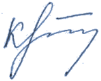 ___________ Е.И. Крайнева 17 февраля 2017 годаРассмотрено на педагогическом совете ГОБУ НОЦППМСпротокол №1 от 16.02.2017Утверждаюдиректор ГОБУ НОЦППМС___________ Е.И. Крайнева 17 февраля 2017 годаРассмотрено на педагогическом совете ГОБУ НОЦППМСПротокол № 1 от  16 февраля 2017г       УТВЕРЖДЕНОДиректор ГОБУ НОЦППМС_____________Е.И.Крайнева«17» февраля 2017г Рассмотрено на педагогическом совете ГОБУ НОЦППМСпротокол № 4 от 16.12.2017Утверждаю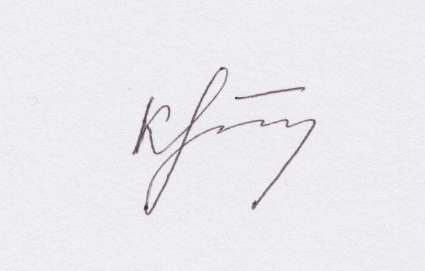 директор ГОБУ НОЦППМС___________ Е.И. Крайнева 17 февраля 2018 года